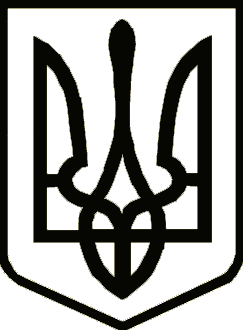 УкраїнаНОСІВСЬКА  МІСЬКА РАДА
Носівського району ЧЕРНІГІВСЬКОЇ  ОБЛАСТІРІШЕННЯ(п’ятдесят п’ята сесія сьомого скликання)12 липня 2019 року                                                                    № 6/55/VIIм.НосівкаПро звіт начальника КП КП «Носівка-Комунальник»про роботу підприємства у 2018 роціКеруючись п.11 ч. 1  ст.26 Закону України «Про місцеве самоврядування в Україні», заслухавши звіт начальника  комунального підприємства «Носівка-Комунальник» про роботу підприємства у 2018 році, міська рада вирішила: 1. Звіт начальника  комунального підприємства «Носівка-Комунальник» про роботу підприємства у  2018 році взяти до відома (додається).2. Діяльність підприємства під керівництвом начальника Ігнатченка Миколи Миколайовича визнати задовільною.        3. Контроль за виконанням даного  рішення покласти на комісію з питань житлово-комунального господарства, комунального майна,  благоустрою, архітектури, будівництва, транспорту, зв’язку та сфери послуг. Міський голова                                                                       В.ІГНАТЧЕНКО       